edITAL Nº SPO.075, DE 10 DE novembro DE 2023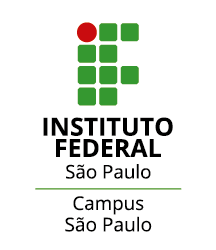 PROCESSO SELETIVO PARA O CURSO DE PÓS-GRADUAÇÃO LATO SENSU ESPECIALIZAÇÃO EM controle e automaçãoANEXO VIII INTERPOSIÇÃO DE RECURSOEu,___________________________________________________________________________, portador(a) do RG no ________________________, CPF no ________________________, candidato(a) a uma vaga no Curso de Pós-Graduação Lato Sensu Especialização em Controle e Automação , referente ao Edital Nº SPO.075, de 10 de novembro de 2023, apresento recurso junto à Comissão Organizadora contra o resultado da etapa __________________________________________.Os argumentos com os quais contesto a referida decisão são:______________________________________________________________________________________________________________________________________________________________________________________________________________________________________________________________________________________________________________________________________________________________________________________________________________________________________________________________________________________________________________________________________________________________________________________________________________________________________________________________________________________________________________________________Se necessário, anexe documentos, referências e/ou outras fontes externas, listando-os a seguir:_________________________________________________________________________________________________________________________________________________________________________________________________________________________________________________________________________________________________________________________________________________________________________________________________________________________________________, _____ de __________________ de 2023.________________________________Assinatura do(a) candidato(a)